Протокол № 1проведения заседания общественной комиссии городского поселения город Калач по рассмотрению и принятию результатов инвентаризации дворовых и общественных территорий городского поселения город Калач 31.07.2017                                                                                              г. КалачМесто проведения: г. Калач, пл. Ленина, 6, зал заседаний администрации городского поселения город КалачВремя проведения: 11-30.Присутствовали:Протокол вела:Слепых Л.А., секретарь комиссии.Повестка дня:О рассмотрении и принятии результатов инвентаризации дворовых и общественных территорий городского поселения город Калач Слушали:- по вопросу о рассмотрении и принятии результатов инвентаризации дворовых и общественных территорий городского поселения город Калач:Крамареву И.С., заместителя председателя общественной комиссии, которая сообщила, что в соответствии с Постановлением Правительства Воронежской области от 10.02.17 № 169 «Об утверждении Правил предоставления и распределения субсидий из федерального бюджета бюджетам субъектов Российской Федерации на поддержку государственных программ субъектов Российской Федерации и муниципальных программ формирования современной городской среды», постановлением администрации городского поселения город Калач от 19.07.2017 № 362 «Об утверждении Положения по проведению инвентаризации дворовых и общественных территорий городского поселения город Калач Калачеевского муниципального района Воронежской области, составов комиссий и графиков проведения инвентаризации в рамках реализации приоритетного проекта "Формирование комфортной городской среды» на 2018-2022 годы" администрацией в срок до 01.08.2017 была проведена инвентаризация всех дворовых и общественных территорий, расположенных на территории городского поселения город Калач.С этой целью были созданы 2 комиссии – по инвентаризации дворовых территорий и по инвентаризации общественных территорий, составлены графики работы комиссий. Инвентаризация проводилась путем визуального натурного обследования территории и расположенных на ней элементов благоустройства.Инвентаризация дворовых территорий проводилась в отношении МКД при условии, что МКД не включены в государственные и (или) муниципальные программы, предусматривающие мероприятия по переселению и сносу МКД, за счет средств федерального, областного или местных бюджетов. Всего проинвентаризированы 103 такие территории, из них 82 нуждаются в благоустройстве. Перечень -   согласно приложению 1 к Протоколу.При осмотре дворовых территорий присутствовали собственники помещений в МКД или их представители, лица, ответственные за управление и содержание общего имущества МКД с учетом выбранного способа управления МКД.Инвентаризация общественных территорий проводилась в отношении общественных территорий и элементов благоустройства на них, расположенных на территории городского поселения город Калач, в том числе 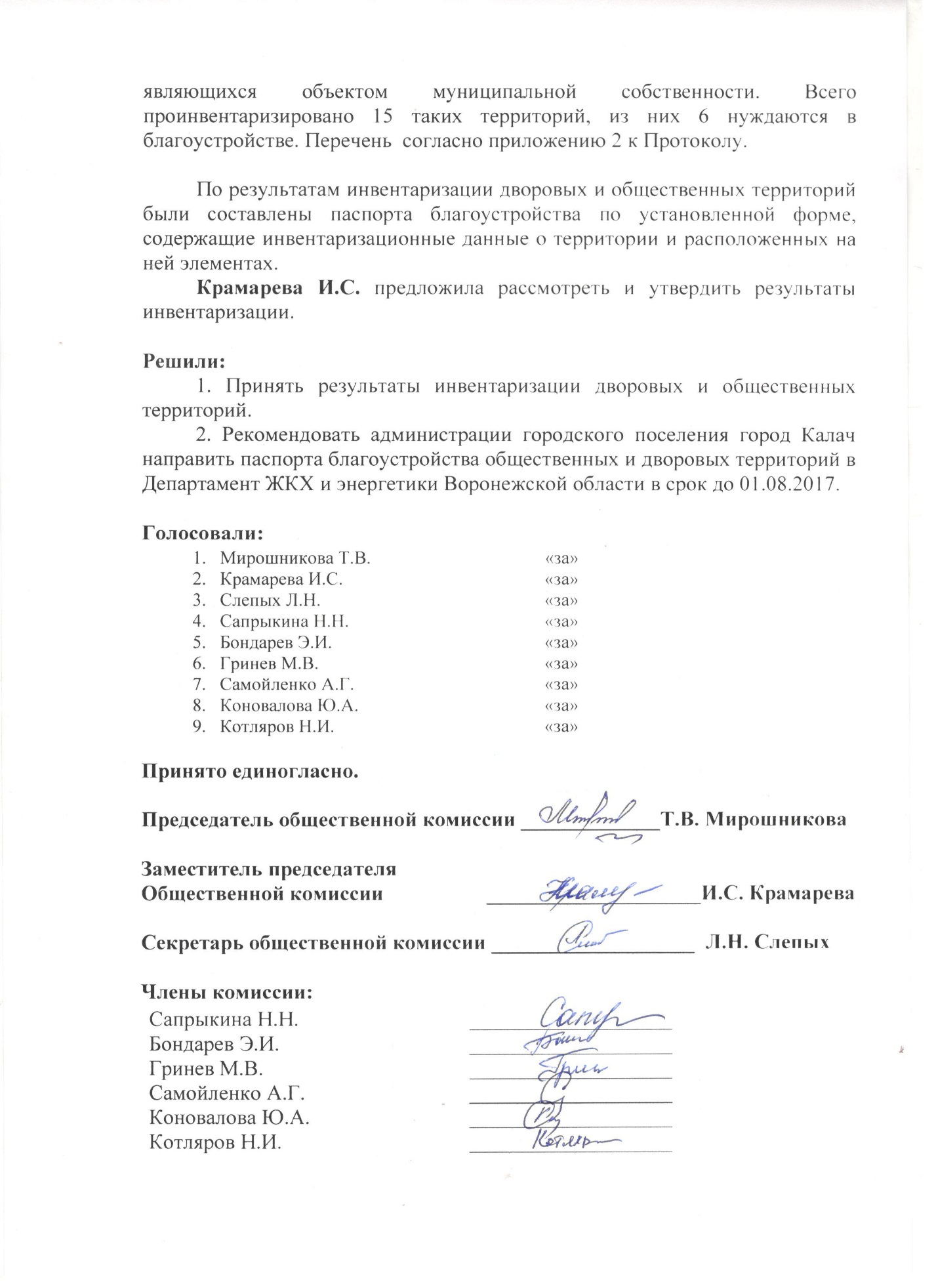 Приложение 1Перечень дворовых территорий, расположенных на территории городского поселения город Калач(по результатам инвентаризации)Приложение 2Перечень общественных территорий городского поселения город Калач (по результатам инвентаризации)Мирошникова Т.В.- Глава городского поселения город Калач Калачеевского муниципального района Воронежской области, председатель комиссииКрамарева И.С.- Начальник сектора по РГХ и УМС администрации городского поселения город Калач, заместитель председателя комиссииСлепых Л.Н.- Старший инженер КУ «Управление городского хозяйства», секретарь комиссииСапрыкина Н.Н.- начальник отдела экономики и инвестиций администрации Калачеевского муниципального района, член комиссииБондарев Э.И.- Директор МКП «Благоустройство», депутат городского поселения город Калач Калачеевского муниципального района Воронежской области, член депутатской комиссии по экономическому развитию, инвестициям, строительству, транспорту,  связи и ЖКХ, член комиссииГринев М.В.- Председатель Калачеевского отделения Воронежской региональной организации ООО «Российский Союз ветеранов Афганистана», член комиссииСамойленко А.Г.- инженер отдела главного архитектора администрации Калачеевского муниципального района Воронежской области, член комиссииКоновалова Ю.А.- Директор КУ «Управление городского хозяйства», член комиссииКотляров Н.И.- Директор МКУ "СТАДИОН "УРОЖАЙ", член комиссии№ п/пАдрес многоквартирного дома1Воронежская Область, Калачеевский муниципальный район, Городское поселение город Калач, Калач Город, 1 Мая Улица, Дом 22Воронежская Область, Калачеевский муниципальный район, Городское поселение город Калач, Калач Город, 1 Мая Улица, Дом 43Воронежская Область, Калачеевский муниципальный район, Городское поселение город Калач, Калач Город, 1 Мая Улица, Дом 64Воронежская Область, Калачеевский муниципальный район, Городское поселение город Калач, Калач Город, 1 Мая Улица, Дом 85Воронежская Область, Калачеевский муниципальный район, Городское поселение город Калач, Калач Город, 1 Мая Улица, Дом 576Воронежская Область, Калачеевский муниципальный район, Городское поселение город Калач, Калач Город, 3 Интернационала Улица, Дом 77Воронежская Область, Калачеевский муниципальный район, Городское поселение город Калач, Калач Город, 3 Интернационала Улица, Дом 128Воронежская Область, Калачеевский муниципальный район, Городское поселение город Калач, Калач Город, 3 Интернационала Улица, Дом 139Воронежская Область, Калачеевский муниципальный район, Городское поселение город Калач, Калач Город, 3 Интернационала Улица, Дом 1410Воронежская Область, Калачеевский муниципальный район, Городское поселение город Калач, Калач Город, 3 Интернационала Улица, Дом 1911Воронежская Область, Калачеевский муниципальный район, Городское поселение город Калач, Калач Город, 3 Интернационала Улица, Дом 3712Воронежская Область, Калачеевский муниципальный район, Городское поселение город Калач, Калач Город, 30 лет Октября Улица, Дом 213Воронежская Область, Калачеевский муниципальный район, Городское поселение город Калач, Калач Город, 30 лет Октября Улица, Дом 914Воронежская Область, Калачеевский муниципальный район, Городское поселение город Калач, Калач Город, 9 Января Улица, Дом 4015Воронежская Область, Калачеевский муниципальный район, Городское поселение город Калач, Калач Город, Борцов Революции Улица, Дом 1716Воронежская Область, Калачеевский муниципальный район, Городское поселение город Калач, Калач Город, Верхнезаводская Улица, Дом 2117Воронежская Область, Калачеевский муниципальный район, Городское поселение город Калач, Калач Город, Верхнезаводская Улица, Дом 3518Воронежская Область, Калачеевский муниципальный район, Городское поселение город Калач, Калач Город, Верхнезаводская Улица, Дом 719Воронежская Область, Калачеевский муниципальный район, Городское поселение город Калач, Калач Город, Карла Либкнехта Улица, Дом 2820Воронежская Область, Калачеевский муниципальный район, Городское поселение город Калач, Калач Город, Карла Маркса Улица, Дом 5421Воронежская Область, Калачеевский муниципальный район, Городское поселение город Калач, Калач Город, Коммунистическая Улица, Дом 222Воронежская Область, Калачеевский муниципальный район, Городское поселение город Калач, Калач Город, Красина Улица, Дом 123Воронежская Область, Калачеевский муниципальный район, Городское поселение город Калач, Калач Город, Красина Улица, Дом 224Воронежская Область, Калачеевский муниципальный район, Городское поселение город Калач, Калач Город, Красина Улица, Дом 325Воронежская Область, Калачеевский муниципальный район, Городское поселение город Калач, Калач Город, Красина Улица, Дом 426Воронежская Область, Калачеевский муниципальный район, Городское поселение город Калач, Калач Город, Красина Улица, Дом 527Воронежская Область, Калачеевский муниципальный район, Городское поселение город Калач, Калач Город, Красина Улица, Дом 728Воронежская Область, Калачеевский муниципальный район, Городское поселение город Калач, Калач Город, Красина Улица, Дом 829Воронежская Область, Калачеевский муниципальный район, Городское поселение город Калач, Калач Город, Красина Улица, Дом 930Воронежская Область, Калачеевский муниципальный район, Городское поселение город Калач, Калач Город, Красина Улица, Дом 9/231Воронежская Область, Калачеевский муниципальный район, Городское поселение город Калач, Калач Город, Красина Улица, Дом 9/332Воронежская Область, Калачеевский муниципальный район, Городское поселение город Калач, Калач Город, Красина Улица, Дом 1033Воронежская Область, Калачеевский муниципальный район, Городское поселение город Калач, Калач Город, Красноармейская Улица, Дом 834Воронежская Область, Калачеевский муниципальный район, Городское поселение город Калач, Калач Город, Красноармейская Улица, Дом 1135Воронежская Область, Калачеевский муниципальный район, Городское поселение город Калач, Калач Город, Красноармейская Улица, Дом 1736Воронежская Область, Калачеевский муниципальный район, Городское поселение город Калач, Калач Город, Красноармейская Улица, Дом 2137Воронежская Область, Калачеевский муниципальный район, Городское поселение город Калач, Калач Город, Красноармейская Улица, Дом 2338Воронежская Область, Калачеевский муниципальный район, Городское поселение город Калач, Калач Город, Красноармейская Улица, Дом 2439Воронежская Область, Калачеевский муниципальный район, Городское поселение город Калач, Калач Город, Красноармейская Улица, Дом 2540Воронежская Область, Калачеевский муниципальный район, Городское поселение город Калач, Калач Город, Красноармейская Улица, Дом 2741Воронежская Область, Калачеевский муниципальный район, Городское поселение город Калач, Калач Город, Краснобратская Улица, Дом 242Воронежская Область, Калачеевский муниципальный район, Городское поселение город Калач, Калач Город, Ленинская Улица, Дом 443Воронежская Область, Калачеевский муниципальный район, Городское поселение город Калач, Калач Город, Ленинская Улица, Дом 244Воронежская Область, Калачеевский муниципальный район, Городское поселение город Калач, Калач Город, Ломоносова Улица, Дом 1045Воронежская Область, Калачеевский муниципальный район, Городское поселение город Калач, Калач Город, Ломоносова Улица, Дом 1146Воронежская Область, Калачеевский муниципальный район, Городское поселение город Калач, Калач Город, Луначарского Улица, Дом 247Воронежская Область, Калачеевский муниципальный район, Городское поселение город Калач, Калач Город, Матери и Ребенка Улица, Дом 648Воронежская Область, Калачеевский муниципальный район, Городское поселение город Калач, Калач Город, Менделеева Улица, Дом 149Воронежская Область, Калачеевский муниципальный район, Городское поселение город Калач, Калач Город, Менделеева Улица, Дом 250Воронежская Область, Калачеевский муниципальный район, Городское поселение город Калач, Калач Город, Менделеева Улица, Дом 451Воронежская Область, Калачеевский муниципальный район, Городское поселение город Калач, Калач Город, Менделеева Улица, Дом 552Воронежская Область, Калачеевский муниципальный район, Городское поселение город Калач, Калач Город, Менделеева Улица, Дом 653Воронежская Область, Калачеевский муниципальный район, Городское поселение город Калач, Калач Город, Менделеева Улица, Дом 7 «а»54Воронежская Область, Калачеевский муниципальный район, Городское поселение город Калач, Калач Город, Менделеева Улица, Дом 755Воронежская Область, Калачеевский муниципальный район, Городское поселение город Калач, Калач Город, Менделеева Улица, Дом 856Воронежская Область, Калачеевский муниципальный район, Городское поселение город Калач, Калач Город, Мира Улица, Дом 357Воронежская Область, Калачеевский муниципальный район, Городское поселение город Калач, Калач Город, Мира Улица, Дом 458Воронежская Область, Калачеевский муниципальный район, Городское поселение город Калач, Калач Город, Мира Улица, Дом 559Воронежская Область, Калачеевский муниципальный район, Городское поселение город Калач, Калач Город, Мира Улица, Дом 660Воронежская Область, Калачеевский муниципальный район, Городское поселение город Калач, Калач Город, Мира Улица, Дом 761Воронежская Область, Калачеевский муниципальный район, Городское поселение город Калач, Калач Город, Мира Улица, Дом 862Воронежская Область, Калачеевский муниципальный район, Городское поселение город Калач, Калач Город, Мира Улица, Дом 1063Воронежская Область, Калачеевский муниципальный район, Городское поселение город Калач, Калач Город, Мира Улица, Дом 1264Воронежская Область, Калачеевский муниципальный район, Городское поселение город Калач, Калач Город, Октябрьская Улица, Дом 365Воронежская Область, Калачеевский муниципальный район, Городское поселение город Калач, Калач Город, Октябрьская Улица, Дом 3266Воронежская Область, Калачеевский муниципальный район, Городское поселение город Калач, Калач Город, Петра Серякова Улица, Дом 767Воронежская Область, Калачеевский муниципальный район, Городское поселение город Калач, Калач Город, Петра Серякова Улица, Дом 968Воронежская Область, Калачеевский муниципальный район, Городское поселение город Калач, Калач Город, Пионерская Улица, Дом 1469Воронежская Область, Калачеевский муниципальный район, Городское поселение город Калач, Калач Город, Победы Улица, Дом 2770Воронежская Область, Калачеевский муниципальный район, Городское поселение город Калач, Калач Город, Привокзальная Улица, Дом 2071Воронежская Область, Калачеевский муниципальный район, Городское поселение город Калач, Калач Город, Привокзальная Улица, Дом 2572Воронежская Область, Калачеевский муниципальный район, Городское поселение город Калач, Калач Город, Привокзальная Улица, Дом 6073Воронежская Область, Калачеевский муниципальный район, Городское поселение город Калач, Калач Город, Привокзальная Улица, Дом 6274Воронежская Область, Калачеевский муниципальный район, Городское поселение город Калач, Калач Город, Привокзальная Улица, Дом 6475Воронежская Область, Калачеевский муниципальный район, Городское поселение город Калач, Калач Город, Привокзальная Улица, Дом 6676Воронежская Область, Калачеевский муниципальный район, Городское поселение город Калач, Калач Город, Привокзальная Улица, Дом 7077Воронежская Область, Калачеевский муниципальный район, Городское поселение город Калач, Калач Город, Пугачева Улица, Дом 9878Воронежская Область, Калачеевский муниципальный район, Городское поселение город Калач, Калач Город, Рабочая Улица, Дом 879Воронежская Область, Калачеевский муниципальный район, Городское поселение город Калач, Калач Город, Рабочая Улица, Дом 1580Воронежская Область, Калачеевский муниципальный район, Городское поселение город Калач, Калач Город, Северная Улица, Дом 4681Воронежская Область, Калачеевский муниципальный район, Городское поселение город Калач, Калач Город, Северная Улица, Дом 4882Воронежская Область, Калачеевский муниципальный район, Городское поселение город Калач, Калач Город, Северная Улица, Дом 4983Воронежская Область, Калачеевский муниципальный район, Городское поселение город Калач, Калач Город, Северная Улица, Дом 5084Воронежская Область, Калачеевский муниципальный район, Городское поселение город Калач, Калач Город, Северная Улица, Дом 5185Воронежская Область, Калачеевский муниципальный район, Городское поселение город Калач, Калач Город, Советская Улица, Дом 886Воронежская Область, Калачеевский муниципальный район, Городское поселение город Калач, Калач Город, Советская Улица, Дом 1087Воронежская Область, Калачеевский муниципальный район, Городское поселение город Калач, Калач Город, Советская Улица, Дом 1988Воронежская Область, Калачеевский муниципальный район, Городское поселение город Калач, Калач Город, Советская Улица, Дом 2489Воронежская Область, Калачеевский муниципальный район, Городское поселение город Калач, Калач Город, Советская Улица, Дом 3690Воронежская Область, Калачеевский муниципальный район, Городское поселение город Калач, Калач Город, Советская Улица, Дом 4991Воронежская Область, Калачеевский муниципальный район, Городское поселение город Калач, Калач Город, Строителей Улица, Дом 192Воронежская Область, Калачеевский муниципальный район, Городское поселение город Калач, Калач Город, Строителей Улица, Дом 393Воронежская Область, Калачеевский муниципальный район, Городское поселение город Калач, Калач Город, Урожайная Улица, Дом 294Воронежская Область, Калачеевский муниципальный район, Городское поселение город Калач, Калач Город, Урожайная Улица, Дом 495Воронежская Область, Калачеевский муниципальный район, Городское поселение город Калач, Калач Город, Урожайная Улица, Дом 696Воронежская Область, Калачеевский муниципальный район, Городское поселение город Калач, Калач Город, Урожайная Улица, Дом 897Воронежская Область, Калачеевский муниципальный район, Городское поселение город Калач, Калач Город, Урожайная Улица, Дом 1098Воронежская Область, Калачеевский муниципальный район, Городское поселение город Калач, Калач Город, Урожайная Улица, Дом 1299Воронежская Область, Калачеевский муниципальный район, Городское поселение город Калач, Калач Город, Урожайная Улица, Дом 14 а100Воронежская Область, Калачеевский муниципальный район, Городское поселение город Калач, Калач Город, Элеваторная Улица, Дом 12101Воронежская Область, Калачеевский муниципальный район, Городское поселение город Калач, Калач Город, Элеваторная Улица, Дом 16102Воронежская Область, Калачеевский муниципальный район, Городское поселение город Калач, Калач Город, Элеваторная Улица, Дом 34103Воронежская Область, Калачеевский муниципальный район, Городское поселение город Калач, Калач Город, Элеваторная Улица, Дом 36№ п/пНаименование общественной территории, место расположения1Сквер Успенский  - в пределах кадастрового квартала 36:10:0100225(пл. Ленина) 2Сквер "Спортивный" -  в северо-восточной части квартала 36:10:01002333Парк активного отдыха «Старт»4Сад "Здоровья" – пл. Спортивная5Сквер Северный" – ул. Советская6Городской Парк «Горсад», г. Калач, ул. 3 Интернационала7Площадь Ленина, г. Калач, пл. Ленина8Городской сквер (36:10:0100225:102), г. Калач, ул. 3 Интернационала9Пляж «Лисунов» (36:10:5100010:47) , Калачеевский район10Пляж «Селянский» (36:10:0100320:15), г. Калач11Пляж «Спортивный» (36:10:0100233:7), г. Калач, пл. Спортивная12Сквер у ДК «Чапаева» (36:10:010072:43), г. Калач, ул. Пугачева, 11а13Сквер «Октябрьский» (36:10:0100123:22), г. Калач14Бульвар славы (36:10:0000000:846), г. Калач, пл. Ленина15Городской Парк «Горсад» (36:10:0100224:42), г. Калач, ул. 3 Интернационала